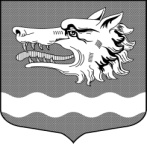 СОВЕТ ДЕПУТАТОВ МУНИЦИПАЛЬНОГО ОБРАЗОВАНИЯРаздольевское сельское поселение муниципального образования                   Приозерский муниципальный район Ленинградской областиРЕШЕНИЕ  27 марта 2019 года                                                                                 № 154О внесении изменений и дополнений в решение Совета депутатов от 21 декабря 2018 года № 140 «О бюджете МО Раздольевское сельское поселение МО Приозерский  муниципальный район Ленинградской области на 2019 год»                             Совет депутатов МО Раздольевское сельское поселение МО Приозерский муниципальный  район Ленинградской области РЕШИЛ:Внести в решение совета депутатов № 140 от 21.12.2018 года «О бюджете МО Раздольевское сельское поселение МО Приозерский муниципальный район Ленинградской области на 2019 год» следующие изменения и дополнения:        Статья 1. В п.1 число «19323,8» по доходам заменить числом «19823,9»,  число «20160,8» по расходам заменить числом «20294,0», число «837,0» дефицит бюджета заменить числом «470,1».       В п.2. Утвердить источники внутреннего финансирования дефицита бюджета муниципального образования Раздольевское сельское поселение муниципального образования Приозерский муниципальный район Ленинградской области на 2019 год согласно приложению № 1 в новой редакции.Статья 2. В п.1. Утвердить в пределах общего объема доходов бюджета муниципального образования Раздольевское сельское поселение муниципального образования Приозерский муниципальный район Ленинградской области, установленного статьей 1 настоящего решения  поступление доходов на 2019 год согласно приложению № 2 в новой редакции. Статья 3. 1. В п.1.  Утвердить перечень и коды главных администраторов доходов бюджета муниципального образования Раздольевское сельское поселение муниципального образования Приозерский муниципальный район Ленинградской области согласно приложению № 3 в новой редакции.2. В п.2. Утвердить перечень и коды главных администраторов источников внутреннего финансирования дефицита бюджета муниципального образования Раздольевское сельское поселение муниципального образования Приозерский муниципальный район Ленинградской области согласно приложению № 4 в новой редакции.       Статья 4. В п.1. Утвердить в пределах общего объема расходов, установленного статьей 1 настоящего решения:распределение бюджетных ассигнований по целевым статьям (муниципальным программам и непрограммным направлениям деятельности), группам и подгруппам видов расходов, разделам и подразделам и видам  классификации расходов бюджетов   на 2019 год – согласно приложению № 5 в новой редакции;распределение бюджетных ассигнований по разделам, подразделам, целевым статьям (муниципальным программам и непрограммным направлениям деятельности), группам и подгруппам видов расходов, разделам и подразделам и видам  классификации расходов бюджетов   на 2019 год – согласно приложению № 6 в новой редакции;ведомственную структуру расходов бюджета муниципального образования  Раздольевское сельское поселение муниципального образования Приозерский муниципальный район Ленинградской области на 2019 год – согласно приложению № 7 в новой редакции.         Статья 5. В п.1 число «6716,4» заменить числом «5025,6».         Статья 6. Число «582,2» заменить числом «1133,3». Статья7. Установить муниципальные внутренние заимствования муниципального образования Раздольевское сельское поселение муниципального образования Приозерский муниципальный район Ленинградской области на 2019 год согласно приложению № 11 в новой редакции.1. В п.1 Установить предельный объем муниципального внутреннего долга муниципального образования Раздольевское сельское поселение муниципального образования Приозерский муниципальный район Ленинградской области в течение 2019 года в сумме 1370,1 тыс. рублей.2. В п.2. Установить верхний предел муниципального долга муниципального образования Раздольевское сельское поселение муниципального образования Приозерский муниципальный район Ленинградской области по муниципальным гарантиям и ранее выданным поручительством муниципального образования Раздольевское сельское поселение муниципального образования Приозерский муниципальный район Ленинградской области на 1 января 2020 года в сумме 1070,1 тыс. рублей.        Статья 11. Решение вступает в силу на следующий день после его официального опубликования в средствах массовой информации».Глава муниципального образованияРаздольевское сельское поселение                                              А.В. Долгов                                                            Н.Н. Иванова 66-649Разослано: дело-2, КФ-1, прокуратура-1, бух.-1Перечень и коды главных администраторов источников внутреннего финансирования дефицита бюджета муниципального образования Раздольевское сельское поселение муниципального образования Приозерский муниципальный район Ленинградской областиРАСПРЕДЕЛЕНИЕбюджетных ассигнований по целевым статьям (муниципальным программам муниципального образования Раздольевское сельское поселение муниципального образования Приозерский муниципальный район Ленинградской области и непрограммным направлениям деятельности), группам и подгруппам видов расходов, разделам и подразделам классификации расходов бюджетов на 2019 годРАСПРЕДЕЛЕНИЕбюджетных ассигнований по разделам и подразделам, группам и подгруппам видов расходов, целевым статьям (муниципальным программам муниципального образования Раздольевское сельское поселение муниципального образования Приозерский муниципальный район Ленинградской области и непрограммным направлениям деятельности), классификации расходов бюджетов на 2019 годВедомственная структура расходов бюджета муниципального образования Раздольевское сельское поселение муниципального образования Приозерский муниципальный район Ленинградской области на 2019 годПРОГРАММАМуниципальных внутренних заимствований муниципального образования Раздольевское сельское поселение МО Приозерский муниципальный район Ленинградской области                                                                                                                          Утверждено                                                                                                                          Утверждено                                                                                                                          Утверждено                                                                                                                          Утвержденорешением совета депутатоврешением совета депутатоврешением совета депутатоврешением совета депутатовМО Раздольевское сельское поселениеМО Раздольевское сельское поселениеМО Раздольевское сельское поселениеМО Раздольевское сельское поселениеМО Приозерский муниципальный район ЛОМО Приозерский муниципальный район ЛОМО Приозерский муниципальный район ЛОМО Приозерский муниципальный район ЛООт 27 марта 2019 года № 154                    От 27 марта 2019 года № 154                    От 27 марта 2019 года № 154                    От 27 марта 2019 года № 154                    (приложение № 1)(приложение № 1)(приложение № 1)(приложение № 1)ИсточникиИсточникиИсточникивнутреннего финансирования дефицита бюджетавнутреннего финансирования дефицита бюджетавнутреннего финансирования дефицита бюджетамуниципального образования Раздольевское сельское поселение муниципального образования Приозерский муниципальный район Ленинградской областимуниципального образования Раздольевское сельское поселение муниципального образования Приозерский муниципальный район Ленинградской областимуниципального образования Раздольевское сельское поселение муниципального образования Приозерский муниципальный район Ленинградской области на 2019 год на 2019 год на 2019 годКодНаименованиеСуммаКодНаименование(тысяч рублей)036 01 02 00 00 10 0000 710Получение кредитов от кредитных организаций бюджетами сельских поселений в валюте Российской Федерации770,1036 01 03 01 00 10 0000 810Погашение бюджетами сельских поселений кредитов  от других бюджетов бюджетной системы Российской Федерации в валюте Российской Федерации-300,0Всего источников внутреннего финансирования470,1                                                                                                                          Утверждено                                                                                                                          Утверждено                                                                                                                          Утвержденорешением совета депутатоврешением совета депутатоврешением совета депутатовМО Раздольевское сельское поселениеМО Раздольевское сельское поселениеМО Раздольевское сельское поселениеМО Приозерский муниципальный район ЛОМО Приозерский муниципальный район ЛОМО Приозерский муниципальный район ЛООт 27 марта 2019 года № 154                    От 27 марта 2019 года № 154                    От 27 марта 2019 года № 154                    (приложение № 2)(приложение № 2)(приложение № 2)Доходы Доходы Доходы Доходы Доходы муниципального образованиямуниципального образованиямуниципального образованиямуниципального образованиямуниципального образованияРаздольевское сельское поселениеПриозерского муниципального районаЛенинградской областиРаздольевское сельское поселениеПриозерского муниципального районаЛенинградской областиРаздольевское сельское поселениеПриозерского муниципального районаЛенинградской областиРаздольевское сельское поселениеПриозерского муниципального районаЛенинградской областиРаздольевское сельское поселениеПриозерского муниципального районаЛенинградской областиКод                                        бюджетной классификации Российской ФедерацииКод                                        бюджетной классификации Российской ФедерацииНаименование доходаСумма(Тыс.руб.)Сумма(Тыс.руб.)1 00 00000 00 0000 0001 00 00000 00 0000 000ДОХОДЫ11 570,211 570,21 01 00000 00 0000 0001 01 00000 00 0000 000НАЛОГ НА ПРИБЫЛЬ, ДОХОДЫ1 750,01 750,01 01 02000 01 0000 1101 01 02000 01 0000 110Налог на доходы физических лиц1 750,01 750,01 03 00000 00 0000 0001 03 00000 00 0000 000НАЛОГИ НА ТОВАРЫ (РАБОТЫ, УСЛУГИ), РЕАЛИЗУЕМЫЕ НА ТЕРРИТОРИИ РОССИЙСКОЙ ФЕДЕРАЦИИ582,2582,21 03 02000 01 0000 1101 03 02000 01 0000 110Акцизы по подакцизным товарам (продукции), производимым на территории Российской Федерации582,2582,21 06 00000 00 0000 0001 06 00000 00 0000 000НАЛОГИ НА ИМУЩЕСТВО8 500,08 500,01 06 01000 00 0000 1101 06 01000 00 0000 110Налог на имущество физических лиц1 000,01 000,01 06 06000 00 0000 1101 06 06000 00 0000 110Земельный налог7 500,07 500,01 08 00000 00 0000 0001 08 00000 00 0000 000ГОСУДАРСТВЕННАЯ ПОШЛИНА10,010,01 08 04020 01 0000 1101 08 04020 01 0000 110Государственная пошлина за совершение нотариальных действий должностными лицами органов местного самоуправления10,010,01 11 00000 00 0000 0001 11 00000 00 0000 000ДОХОДЫ ОТ ИСПОЛЬЗОВАНИЯ ИМУЩЕСТВА, НАХОДЯЩЕГОСЯ В ГОСУДАРСТВЕННОЙ И МУНИЦИПАЛЬНОЙ СОБСТВЕННОСТИ658,0658,01 11 05075 10 0000 1201 11 05075 10 0000 120Доходы от сдачи в аренду имущества, составляющего казну сельских поселений (за исключением земельных участков)470,0470,01 11 09045 10 0000 1201 11 09045 10 0000 120Прочие поступления от использования имущества, находящегося в собственности поселений188,0188,01 13 00000 00 0000 0001 13 00000 00 0000 000ДОХОДЫ ОТ ОКАЗАНИЯ ПЛАТНЫХ УСЛУГ И КОМПЕНСАЦИИ ЗАТРАТ ГОСУДАРСТВА.10,010,01 13 01995 10 0000 1301 13 01995 10 0000 130Прочие доходы от оказания платных услуг (работ) получателями средств бюджетов сельских поселений10,010,01 14 00000 00 0000 0001 14 00000 00 0000 000ДОХОДЫ ОТ ПРОДАЖИ МАТЕРИАЛЬНЫХ И НЕМАТЕРИАЛЬНЫХ АКТИВОВ20,020,01 14 01050 10 0000 410 1 14 01050 10 0000 410 Доходы от продажи квартир, находящихся в собственности сельских поселений20,020,01 16 00000 00 0000 0001 16 00000 00 0000 000ШТРАФЫ, САНКЦИИ, ВОЗМЕЩЕНИЕ УЩЕРБА20,020,01 16 90000 00 0000 1401 16 90000 00 0000 140Прочие поступления от денежных взысканий (штрафов) и иных сумм в возмещение ущерба20,020,01 17 00000 00 0000 0001 17 00000 00 0000 000ПРОЧИЕ НЕНАЛОГОВЫЕ ДОХОДЫ20,020,01 17 05050 10 0000 1801 17 05050 10 0000 180Прочие неналоговые доходы бюджетов сельских поселений20,020,02 00 00000 00 0000 0002 00 00000 00 0000 000БЕЗВОЗМЕЗДНЫЕ ПОСТУПЛЕНИЯ8 253,78 253,72 02 15001 10 0000 1502 02 15001 10 0000 150Дотации на выравнивание бюджетной обеспеченности бюджетам сельских поселений4 444,64 444,62 02 20216 10 0000 1502 02 20216 10 0000 150Субсидии бюджетам  сельских поселений на осуществление дорожной деятельности в отношении автомобильных дорог общего пользования, а также капитального ремонта и ремонта дворовых территорий многоквартирных домов, проездов к дворовым территориям многоквартирных домов населенных пунктов257,9257,92 02 29999 10 0000 1502 02 29999 10 0000 150Прочие субсидии бюджетам поселений1 904,51 904,52 02 30024 10 0000 1502 02 30024 10 0000 150Субвенции бюджетам сельских поселений на выполнение передаваемых полномочий субъектов Российской Федерации3,53,52 02 35118 10 0000 1502 02 35118 10 0000 150Субвенция бюджетам сельских поселений на осуществление полномочий по первичному воинскому учету на территориях, где отсутствуют военные комиссариаты.143,2143,22 02 49999 10 0000 1512 02 49999 10 0000 151Прочие межбюджетные трансферты, передаваемые бюджетам сельских поселений1 500,01 500,0ВСЕГО ДОХОДОВ19 823,919 823,9                                                                                                                          Утверждено                                                                                                                          Утверждено                                                                                                                          Утверждено                                                                                                                          Утверждено                                                                                                                          Утвержденорешением совета депутатоврешением совета депутатоврешением совета депутатоврешением совета депутатоврешением совета депутатовМО Раздольевское сельское поселениеМО Раздольевское сельское поселениеМО Раздольевское сельское поселениеМО Раздольевское сельское поселениеМО Раздольевское сельское поселениеМО Приозерский муниципальный район ЛОМО Приозерский муниципальный район ЛОМО Приозерский муниципальный район ЛОМО Приозерский муниципальный район ЛОМО Приозерский муниципальный район ЛООт 27 марта 2019 года № 154                    От 27 марта 2019 года № 154                    От 27 марта 2019 года № 154                    От 27 марта 2019 года № 154                    От 27 марта 2019 года № 154                    (приложение № 3)(приложение № 3)(приложение № 3)(приложение № 3)(приложение № 3)Перечень главных администраторов доходов бюджета муниципальногоПеречень главных администраторов доходов бюджета муниципальногоПеречень главных администраторов доходов бюджета муниципальногоПеречень главных администраторов доходов бюджета муниципальногоПеречень главных администраторов доходов бюджета муниципальногоОбразования Раздольевское сельское поселение муниципального образования Приозерский муниципальный район Ленинградской областиОбразования Раздольевское сельское поселение муниципального образования Приозерский муниципальный район Ленинградской областиОбразования Раздольевское сельское поселение муниципального образования Приозерский муниципальный район Ленинградской областиОбразования Раздольевское сельское поселение муниципального образования Приозерский муниципальный район Ленинградской областиОбразования Раздольевское сельское поселение муниципального образования Приозерский муниципальный район Ленинградской областиКод администратораКод доходаНаименование доходного источника123036Администрация муниципального образования Раздольевское сельское поселение Приозерского муниципального района Ленинградской области (ИНН 4712039333/ 471201001)03610804020011000110Государственная пошлина за совершение нотариальных действий должностными лицами органов местного самоуправления, уполномоченными в соответствии с законодательными актами Российской Федерации на совершение нотариальных действий03611103050100000120Проценты, полученные от предоставления бюджетных кредитов внутри страны за счет средств бюджетов поселений03611105025100000120Доходы, получаемые в виде арендной платы, а также средства от продажи права на заключение договоров аренды за земли, находящиеся в собственности поселений (за исключением земельных участков муниципальных бюджетных и автономных учреждений)03611105035100000120Доходы от сдачи в аренду имущества, находящегося в оперативном управлении органов управления поселений и созданных ими учреждений (за исключением имущества муниципальных бюджетных и автономных учреждений)03611105075100000120Доходы от сдачи в аренду имущества, составляющего казну сельских поселений (за исключением земельных участков)03611109045100000120Прочие поступления от использования имущества, находящегося в собственности поселений (за исключением имущества муниципальных бюджетных и автономных учреждений, а также имущества муниципальных унитарных предприятий, в том числе казенных)03611301995100000130Прочие доходы от оказания платных услуг (работ) получателями средств бюджетов поселений03611302995100000130Прочие доходы от компенсации затрат бюджетов поселений03611401050100000410Доходы от продажи квартир, находящихся в собственности поселений03611402052100000410Доходы от реализации имущества, находящегося в оперативном управлении учреждений, находящихся в ведении органов управления муниципальных районов (за исключением имущества муниципальных бюджетных и автономных учреждений), в части реализации основных средств по указанному имуществу03611402052100000440Доходы от реализации имущества, находящегося в оперативном управлении учреждений, находящихся в ведении органов управления поселений (за исключением имущества муниципальных бюджетных и автономных учреждений), в части реализации материальных запасов по указанному имуществу03611402053100000410Доходы от реализации иного имущества, находящегося в собственности поселений (за исключением имущества муниципальных бюджетных и автономных учреждений, а также имущества муниципальных унитарных предприятий, в том числе казенных), в части реализации основных средств по указанному имуществу03611402053100000440Доходы от реализации иного имущества, находящегося в собственности поселений (за исключением имущества муниципальных бюджетных и автономных учреждений, а также имущества муниципальных унитарных предприятий, в том числе казенных), в части реализации материальных запасов по указанному имуществу03611406025100000430Доходы от продажи земельных участков. находящихся в собственности поселений( за исключение земельных участков муниципальных бюджетных и автономных учреждений)03611623051100000140Доходы от возмещения ущерба при возникновении страховых случаев по обязательному страхованию гражданской ответственности, когда выгодоприобреьаьелями выступают получатели средств бюджетов поселений03611623052100000140Доходы от возмещения ущерба при возникновении иных страховых случаев, когда выгодоприобретателями выступают получатели средств бюджетов поселений03611633050100000140Денежные взыскания (штрафы) за нарушение законодательства Российской Федерации о размещении заказов на поставки товаров, выполнение работ, оказание услуг для нужд поселений03611646000100000140Поступления сумм в возмещение ущерба в связи с наоушением исполнителем(подрядчиком) условий государственных контрактов или иных договоров, финансируемых за счет средств муниципальных дорожных фондов поселений, либо в связи с уклонением от заключения таких контрактов или иных договоров03611690050100000140Прочие поступления от денежных взысканий(штрафов) и иных сумм вв возмещение ущерба. зачисляемые в бюджеты поселений03611701050100000180Невыясненные поступления, зачисляемые в бюджеты поселений03611705050100000180Прочие неналоговые доходы бюджетов поселений03611714030100000180Средства самообложения граждан, зачисляемые в бюджеты поселений03620215001100000150Дотации бюджетам сельских поселений на выравнивание бюджетной обеспеченности03620215002100000150Дотации бюджетам сельских поселений на поддержку мер по обеспечению сбалансированности бюджетов03620219999100000150Прочие дотации бюджетам сельских поселений03620220041100000150Субсидии бюджетам сельских поселений на строительство, модернизацию, ремонт и содержание автомобильных дорог общего пользования, в том числе дорог в поселениях (за исключением автомобильных дорог федерального значения)03620220077100000150Субсидии бюджетам сельских поселений на софинансирование капитальных вложений в объекты муниципальной собственности03620220216100000150Субсидии бюджетам сельских поселений на осуществление дорожной деятельности в отношении автомобильных дорог общего пользования, а также капитального ремонта и ремонта дворовых территорий многоквартирных домов, проездов к дворовым территориям многоквартирных домов населенных пунктов03620220298100000150Субсидии бюджетам поселений на обеспечение мероприятий по капитальному ремонту многоквартирных домов за счет средств, поступивших от государственной корпорации Фонд содействия реформированию жилищно-коммунального хозяйства03620220299100000150Субсидии бюджетам поселений на обеспечение мероприятий по переселению граждан из аварийного жилищного фонда за счет средств, поступивших от государственной корпорации Фонд содействия реформированию жилищно-коммунального хозяйства03620220301100000150Субсидии бюджетам поселений на обеспечение мероприятий по капитальному ремонту многоквартирных домов за счет средств бюджетов03620220302100000150Субсидии бюджетам поселений на обеспечение мероприятий по переселению граждан из аварийного жилищного фонда за счет средств бюджетов03620229999100000150Прочие субсидии бюджетам сельских поселений03620230024100000150Субвенции бюджетам сельских поселений на выполнение передаваемых полномочий субъектов Российской Федерации03620235118100000150Субвенции бюджетам сельских поселений на осуществление первичного воинского учета на территориях, где отсутствуют военные комиссариаты03620239999100000150Прочие субвенции бюджетам сельских поселений03620245160100000150Межбюджетные трансферты, передаваемые бюджетам сельских поселений для компенсации дополнительных расходов, возникших в результате решений, принятых органами власти другого уровня03620249999100000150Прочие межбюджетные трансферты, передаваемые бюджетам сельских поселений03620705010100000150Безвозмездные поступления от физических и юридических лиц на финансовое обеспечение дорожной деятельности, в том числе добровольных пожертвований. в отношении автомобильных дорог общего пользования местного значения поселений03620705020100000150Поступления от денежных пожертвований, предоставляемых физическими лицаим получателями бюджетов поселений03620705030100000150Прочие безвозмездные поступления в бюджеты поселений03621960010100000150Возврат прочих остатков субсидий, субвенций и иных межбюджетных трансфертов, имеющих целевое назначение, прошлых лет из бюджетов сельских поселений                                                                                                                          Утвержденорешением совета депутатовМО Раздольевское сельское поселениеМО Приозерский муниципальный район ЛООт 27 марта 2019 года № 154                    (приложение № 4)Код администратораКод источникаНаименование источников финансирования дефицита  бюджета123036 Администрация  муниципального образования Раздольевское сельское поселение МО Приозерский муниципальный район Ленинградской области ИНН 4712039333/47120100103601 02 00 00 10 0000 710 Получение кредитов от кредитных организаций бюджетами сельских поселений в валюте Российской Федерации03601 02 00 00 10 0000 810 Погашение бюджетами сельских поселений кредитов от кредитных организаций в валюте Российской Федерации03601 05 02 01 10 0000 510Увеличение прочих остатков денежных средств бюджетов сельских поселений 03601 05 02 01 10 0000 610Уменьшение прочих остатков денежных средств бюджетов сельских поселений 03601 03 01 00 10 0000 810Погашение бюджетами сельских поселений бюджетных кредитов от других бюджетов бюджетных систем Российской Федерации бюджетов поселений в валюте Российской Федерации                                                                                                                          Утвержденорешением совета депутатовМО Раздольевское сельское поселениеМО Приозерский муниципальный район ЛООт 27 марта 2019 года № 154                    (приложение № 5)тыс. руб.Наименование КЦСРКВРКФСРАссигнования 2019 годВсего20 294,0МУНИЦИПАЛЬНАЯ ПРОГРАММА "РАЗВИТИЕ КУЛЬТУРЫ И ФИЗИЧЕСКОЙ КУЛЬТУРЫ В МУНИЦИПАЛЬНОМ ОБРАЗОВАНИИ"23.0.00.000006 625,3Подпрограмма "Организация культурно-досуговой деятельности на территории муниципального образования"23.1.00.000003 738,2Основное мероприятие "Развитие культурно-досуговой деятельности"23.1.01.000003 738,2Обеспечение деятельности муниципальных казенных учреждений23.1.01.220602 784,3Расходы на выплаты персоналу в целях обеспечения выполнения функций государственными (муниципальными) органами, казенными учреждениями, органами управления государственными внебюджетными фондами23.1.01.22060100493,0Расходы на выплаты персоналу казенных учреждений23.1.01.22060110493,0Культура23.1.01.2206011008.01493,0Закупка товаров, работ и услуг для обеспечения государственных (муниципальных) нужд23.1.01.220602002 281,3Иные закупки товаров, работ и услуг для обеспечения государственных (муниципальных) нужд23.1.01.220602402 281,3Культура23.1.01.2206024008.012 281,3Иные бюджетные ассигнования23.1.01.2206080010,0Уплата налогов, сборов и иных платежей23.1.01.2206085010,0Культура23.1.01.2206085008.0110,0Обеспечение выплат стимулирующего характера работникам муниципальных учреждений культуры Ленинградской области23.1.01.S0360953,9Расходы на выплаты персоналу в целях обеспечения выполнения функций государственными (муниципальными) органами, казенными учреждениями, органами управления государственными внебюджетными фондами23.1.01.S0360100953,9Расходы на выплаты персоналу казенных учреждений23.1.01.S0360110953,9Культура23.1.01.S036011008.01953,9Подпрограмма "Сохранение и развитие народной культуры и самодеятельного творчества"23.2.00.000001 322,9Основное мероприятие "Поддержка творческих народных коллективов"23.2.01.000001 322,9Обеспечение деятельности творческих коллективов муниципальных казенных учреждений23.2.01.220601 050,5Расходы на выплаты персоналу в целях обеспечения выполнения функций государственными (муниципальными) органами, казенными учреждениями, органами управления государственными внебюджетными фондами23.2.01.220601001 050,5Расходы на выплаты персоналу казенных учреждений23.2.01.220601101 050,5Культура23.2.01.2206011008.011 050,5Обеспечение выплат стимулирующего характера работникам муниципальных учреждений культуры Ленинградской области23.2.01.S0360272,4Расходы на выплаты персоналу в целях обеспечения выполнения функций государственными (муниципальными) органами, казенными учреждениями, органами управления государственными внебюджетными фондами23.2.01.S0360100272,4Расходы на выплаты персоналу казенных учреждений23.2.01.S0360110272,4Культура23.2.01.S036011008.01272,4Подпрограмма "Развитие и модернизация библиотечного дела в муниципальном образовании"23.3.00.00000498,2Основное мероприятие "Развитие и модернизация библиотек"23.3.01.00000498,2Обеспечение деятельности муниципальных казенных учреждений23.3.01.22060225,8Расходы на выплаты персоналу в целях обеспечения выполнения функций государственными (муниципальными) органами, казенными учреждениями, органами управления государственными внебюджетными фондами23.3.01.22060100210,8Расходы на выплаты персоналу казенных учреждений23.3.01.22060110210,8Культура23.3.01.2206011008.01210,8Закупка товаров, работ и услуг для обеспечения государственных (муниципальных) нужд23.3.01.2206020015,0Иные закупки товаров, работ и услуг для обеспечения государственных (муниципальных) нужд23.3.01.2206024015,0Культура23.3.01.2206024008.0115,0Обеспечение выплат стимулирующего характера работникам муниципальных учреждений культуры Ленинградской области23.3.01.S0360272,4Расходы на выплаты персоналу в целях обеспечения выполнения функций государственными (муниципальными) органами, казенными учреждениями, органами управления государственными внебюджетными фондами23.3.01.S0360100272,4Расходы на выплаты персоналу казенных учреждений23.3.01.S0360110272,4Культура23.3.01.S036011008.01272,4Подпрограмма "Развитие физической культуры в муниципальном образовании"23.4.00.000001 066,0Основное мероприятие "Организация и проведение официальных физкультурных мероприятий среди населения"23.4.01.000001 066,0Обеспечение деятельности муниципальных казенных учреждений23.4.01.220601 066,0Расходы на выплаты персоналу в целях обеспечения выполнения функций государственными (муниципальными) органами, казенными учреждениями, органами управления государственными внебюджетными фондами23.4.01.220601001 006,0Расходы на выплаты персоналу казенных учреждений23.4.01.220601101 006,0Физическая культура23.4.01.2206011011.011 006,0Закупка товаров, работ и услуг для обеспечения государственных (муниципальных) нужд23.4.01.2206020060,0Иные закупки товаров, работ и услуг для обеспечения государственных (муниципальных) нужд23.4.01.2206024060,0Физическая культура23.4.01.2206024011.0160,0МУНИЦИПАЛЬНАЯ ПРОГРАММА "ОБЕСПЕЧЕНИЕ КАЧЕСТВЕННЫМ ЖИЛЬЕМ ГРАЖДАН НА ТЕРРИТОРИИ МУНИЦИПАЛЬНОГО ОБРАЗОВАНИЯ"24.0.00.000001 557,0Подпрограмма "Развитие инженерной и социальной инфраструктуры в районах массовой жилой застройки"24.2.00.000001 433,0Основное мероприятие "Создание инженерной и транспортной инфраструктуры на земельных участках, предоставленных бесплатно членам многодетных семей, молодым специалистам, членам молодых семей"24.2.01.000001 433,0Обеспечение мероприятий по строительству и содержанию инженерной и транспортной инфраструктуры на земельных участках, предоставленных членам многодетных семей, молодым специалистам, членам молодых семей24.2.01.42430400,0Закупка товаров, работ и услуг для обеспечения государственных (муниципальных) нужд24.2.01.42430200400,0Иные закупки товаров, работ и услуг для обеспечения государственных (муниципальных) нужд24.2.01.42430240400,0Другие вопросы в области национальной экономики24.2.01.4243024004.12400,0Строительство инженерной и транспортной инфраструктуры на земельных участках, предоставленных членам многодетных семей, молодым специалистам, членам молодых семей24.2.01.S07801 033,0Капитальные вложения в объекты государственной (муниципальной) собственности24.2.01.S07804001 033,0Бюджетные инвестиции24.2.01.S07804101 033,0Другие вопросы в области национальной экономики24.2.01.S078041004.121 033,0Подпрограмма "Улучшение жилищных условий гражданам"24.5.00.00000124,0Основное мероприятие "Улучшение жилищных молодых граждан и молодых семей в муниципальном образовании"24.5.01.00000124,0Мероприятия подпрограммы "Обеспечение жильем молодых семей" федеральной целевой программы "Жилище" на 2016 - 2020 годы24.5.01.L0200124,0Социальное обеспечение и иные выплаты населению24.5.01.L0200300124,0Социальные выплаты гражданам, кроме публичных нормативных социальных выплат24.5.01.L0200320124,0Социальное обеспечение населения24.5.01.L020032010.03124,0МУНИЦИПАЛЬНАЯ ПРОГРАММА "ОБЕСПЕЧЕНИЕ УСТОЙЧИВОГО ФУНКЦИОНИРОВАНИЯ И РАЗВИТИЯ КОММУНАЛЬНОЙ И ИНЖЕНЕРНОЙ ИНФРАСТРУКТУРЫ И ПОВЫШЕНИЕ ЭНЕРГОЭФФЕКТИВНОСТИ В МУНИЦИПАЛЬНОМ ОБРАЗОВАНИИ"25.0.00.000001 090,1Подпрограмма "Газификация муниципального образования"25.2.00.0000090,1Основное мероприятие "Организация газоснабжения"25.2.01.0000090,1Мероприятия по газификации25.2.01.4248090,1Закупка товаров, работ и услуг для обеспечения государственных (муниципальных) нужд25.2.01.4248020090,1Иные закупки товаров, работ и услуг для обеспечения государственных (муниципальных) нужд25.2.01.4248024090,1Коммунальное хозяйство25.2.01.4248024005.0290,1Подпрограмма "Поддержка преобразований в жилищно-коммунальной сфере на территории муниципального образования в целях обеспечения бытового обслуживания населения, отвечающего стандартам качества бытового обслуживания"25.4.00.000001 000,0Основное мероприятие "Обеспечение бытового обслуживание населения"25.4.01.000001 000,0Субсидии юридическим лицам, оказывающим жилищно-коммунальные услуги, на компенсацию части затрат при оказании услуг по тарифам не обеспечивающим возмещение издержек25.4.01.460101 000,0Иные бюджетные ассигнования25.4.01.460108001 000,0Субсидии юридическим лицам (кроме некоммерческих организаций), индивидуальным предпринимателям, физическим лицам - производителям товаров, работ, услуг25.4.01.460108101 000,0Коммунальное хозяйство25.4.01.4601081005.021 000,0МУНИЦИПАЛЬНАЯ ПРОГРАММА "БЛАГОУСТРОЙСТВО ТЕРРИТОРИИ МУНИЦИПАЛЬНОГО ОБРАЗОВАНИЯ"26.0.00.000001 425,7Основное мероприятие "Совершенствование системы благоустройства и санитарного содержания поселения"26.0.01.000001 425,7Уличное освещение26.0.01.42510440,0Закупка товаров, работ и услуг для обеспечения государственных (муниципальных) нужд26.0.01.42510200440,0Иные закупки товаров, работ и услуг для обеспечения государственных (муниципальных) нужд26.0.01.42510240440,0Благоустройство26.0.01.4251024005.03440,0Прочие мероприятия по благоустройству26.0.01.42530985,7Закупка товаров, работ и услуг для обеспечения государственных (муниципальных) нужд26.0.01.42530200985,7Иные закупки товаров, работ и услуг для обеспечения государственных (муниципальных) нужд26.0.01.42530240985,7Благоустройство26.0.01.4253024005.03985,7МУНИЦИПАЛЬНАЯ ПРОГРАММА "РАЗВИТИЕ АВТОМОБИЛЬНЫХ ДОРОГ МУНИЦИПАЛЬНОГО ОБРАЗОВАНИЯ"28.0.00.000001 133,3Основное мероприятие "Капитальный ремонт и ремонт автомобильных дорог общего пользования и дворовых территорий"28.0.02.000001 133,3Мероприятия по капитальному ремонту и ремонту автомобильных дорог28.0.02.42270145,8Закупка товаров, работ и услуг для обеспечения государственных (муниципальных) нужд28.0.02.42270200145,8Иные закупки товаров, работ и услуг для обеспечения государственных (муниципальных) нужд28.0.02.42270240145,8Дорожное хозяйство (дорожные фонды)28.0.02.4227024004.09145,8Капитальный ремонт и ремонт автомобильных дорог общего пользования местного значения28.0.02.S0140987,5Закупка товаров, работ и услуг для обеспечения государственных (муниципальных) нужд28.0.02.S0140200987,5Иные закупки товаров, работ и услуг для обеспечения государственных (муниципальных) нужд28.0.02.S0140240987,5Дорожное хозяйство (дорожные фонды)28.0.02.S014024004.09987,5ОБЕСПЕЧЕНИЕ ДЕЯТЕЛЬНОСТИ ОРГАНОВ МЕСТНОГО САМОУПРАВЛЕНИЯ И НЕПРОГРАМНЫЕ РАСХОДЫ29.0.00.000006 704,6Обеспечение деятельности администрации муниципального образования29.2.00.000005 401,6Непрограммные расходы29.2.01.000005 401,6Обеспечение деятельности муниципальных служащих администрации муниципальных образований29.2.01.220103 657,2Расходы на выплаты персоналу в целях обеспечения выполнения функций государственными (муниципальными) органами, казенными учреждениями, органами управления государственными внебюджетными фондами29.2.01.220101002 793,7Расходы на выплаты персоналу государственных (муниципальных) органов29.2.01.220101202 793,7Функционирование Правительства Российской Федерации, высших исполнительных органов государственной власти субъектов Российской Федерации, местных администраций29.2.01.2201012001.042 793,7Закупка товаров, работ и услуг для обеспечения государственных (муниципальных) нужд29.2.01.22010200853,5Иные закупки товаров, работ и услуг для обеспечения государственных (муниципальных) нужд29.2.01.22010240853,5Функционирование Правительства Российской Федерации, высших исполнительных органов государственной власти субъектов Российской Федерации, местных администраций29.2.01.2201024001.04853,5Иные бюджетные ассигнования29.2.01.2201080010,0Уплата налогов, сборов и иных платежей29.2.01.2201085010,0Функционирование Правительства Российской Федерации, высших исполнительных органов государственной власти субъектов Российской Федерации, местных администраций29.2.01.2201085001.0410,0Обеспечение деятельности немуниципальных служащих администрации муниципальных образований29.2.01.22020463,7Расходы на выплаты персоналу в целях обеспечения выполнения функций государственными (муниципальными) органами, казенными учреждениями, органами управления государственными внебюджетными фондами29.2.01.22020100463,7Расходы на выплаты персоналу государственных (муниципальных) органов29.2.01.22020120463,7Функционирование Правительства Российской Федерации, высших исполнительных органов государственной власти субъектов Российской Федерации, местных администраций29.2.01.2202012001.04463,7Обеспечение деятельности Главы администрации муниципальных образований29.2.01.22040860,0Расходы на выплаты персоналу в целях обеспечения выполнения функций государственными (муниципальными) органами, казенными учреждениями, органами управления государственными внебюджетными фондами29.2.01.22040100860,0Расходы на выплаты персоналу государственных (муниципальных) органов29.2.01.22040120860,0Функционирование Правительства Российской Федерации, высших исполнительных органов государственной власти субъектов Российской Федерации, местных администраций29.2.01.2204012001.04860,0Иные межбюджетные трансферты на исполнение полномочий поселений контрольно-счетного органа муниципальных образований29.2.01.6251020,1Межбюджетные трансферты29.2.01.6251050020,1Иные межбюджетные трансферты29.2.01.6251054020,1Обеспечение деятельности финансовых, налоговых и таможенных органов и органов финансового (финансово-бюджетного) надзора29.2.01.6251054001.0620,1Иные межбюджетные трансферты на исполнение полномочий по кассовому обслуживанию бюджетов поселений29.2.01.62520314,3Межбюджетные трансферты29.2.01.62520500314,3Иные межбюджетные трансферты29.2.01.62520540314,3Обеспечение деятельности финансовых, налоговых и таможенных органов и органов финансового (финансово-бюджетного) надзора29.2.01.6252054001.06314,3Иные межбюджетные трансферты на исполнение полномочий поселений по обеспечению малоимущих граждан, проживающих в поселении и нуждающихся в улучшении жилищных условий, жилыми помещениями29.2.01.6254020,3Межбюджетные трансферты29.2.01.6254050020,3Иные межбюджетные трансферты29.2.01.6254054020,3Функционирование Правительства Российской Федерации, высших исполнительных органов государственной власти субъектов Российской Федерации, местных администраций29.2.01.6254054001.0420,3Иные межбюджетные трансферты на исполнение полномочий поселений по утверждению генеральных планов поселения, правил землепользования и застройки29.2.01.6255021,4Межбюджетные трансферты29.2.01.6255050021,4Иные межбюджетные трансферты29.2.01.6255054021,4Функционирование Правительства Российской Федерации, высших исполнительных органов государственной власти субъектов Российской Федерации, местных администраций29.2.01.6255054001.0421,4Иные межбюджетные трансферты на исполнение полномочий поселений в жилищно-коммунальной сфере29.2.01.625603,0Межбюджетные трансферты29.2.01.625605003,0Иные межбюджетные трансферты29.2.01.625605403,0Функционирование Правительства Российской Федерации, высших исполнительных органов государственной власти субъектов Российской Федерации, местных администраций29.2.01.6256054001.043,0Иные межбюджетные трансферты на исполнение полномочий поселений по внутреннему муниципальному финансовому контролю29.2.01.6257038,1Межбюджетные трансферты29.2.01.6257050038,1Иные межбюджетные трансферты29.2.01.6257054038,1Обеспечение деятельности финансовых, налоговых и таможенных органов и органов финансового (финансово-бюджетного) надзора29.2.01.6257054001.0638,1Обеспечение выполнения отдельных государственных полномочий Ленинградской области в сфере административных правоотношений29.2.01.713403,5Закупка товаров, работ и услуг для обеспечения государственных (муниципальных) нужд29.2.01.713402003,5Иные закупки товаров, работ и услуг для обеспечения государственных (муниципальных) нужд29.2.01.713402403,5Другие общегосударственные вопросы29.2.01.7134024001.133,5Непрограммные расходы органов местного самоуправления муниципального образования29.3.00.000001 214,8Непрограммные расходы29.3.01.000001 214,8Резервный фонд администрации муниципальных образований29.3.01.420103,0Иные бюджетные ассигнования29.3.01.420108003,0Резервные средства29.3.01.420108703,0Резервные фонды29.3.01.4201087001.113,0Проведение выборов в представительные органы муниципального образования29.3.01.42020158,0Иные бюджетные ассигнования29.3.01.42020800158,0Специальные расходы29.3.01.42020880158,0Обеспечение проведения выборов и референдумов29.3.01.4202088001.07158,0Оценка недвижимости, признание прав и регулирование отношений по государственной и муниципальной собственности29.3.01.42030123,8Закупка товаров, работ и услуг для обеспечения государственных (муниципальных) нужд29.3.01.42030200123,8Иные закупки товаров, работ и услуг для обеспечения государственных (муниципальных) нужд29.3.01.42030240123,8Другие общегосударственные вопросы29.3.01.4203024001.13123,8Иные обязательства29.3.01.42100113,2Закупка товаров, работ и услуг для обеспечения государственных (муниципальных) нужд29.3.01.4210020060,0Иные закупки товаров, работ и услуг для обеспечения государственных (муниципальных) нужд29.3.01.4210024060,0Другие общегосударственные вопросы29.3.01.4210024001.1360,0Иные бюджетные ассигнования29.3.01.4210080053,2Уплата налогов, сборов и иных платежей29.3.01.4210085053,2Другие общегосударственные вопросы29.3.01.4210085001.1353,2Иные обязательства, осуществляемые в рамках деятельности органов местного самоуправления29.3.01.42110111,1Закупка товаров, работ и услуг для обеспечения государственных (муниципальных) нужд29.3.01.42110200111,1Иные закупки товаров, работ и услуг для обеспечения государственных (муниципальных) нужд29.3.01.42110240111,1Другие общегосударственные вопросы29.3.01.4211024001.13111,1Функционирование органов в сфере национальной безопасности и правоохранительной деятельности29.3.01.4220010,0Закупка товаров, работ и услуг для обеспечения государственных (муниципальных) нужд29.3.01.4220020010,0Иные закупки товаров, работ и услуг для обеспечения государственных (муниципальных) нужд29.3.01.4220024010,0Обеспечение пожарной безопасности29.3.01.4220024003.1010,0Предупреждение и ликвидация последствий чрезвычайных ситуаций и стихийных бедствий природного и техногенного характера29.3.01.4225010,0Закупка товаров, работ и услуг для обеспечения государственных (муниципальных) нужд29.3.01.4225020010,0Иные закупки товаров, работ и услуг для обеспечения государственных (муниципальных) нужд29.3.01.4225024010,0Защита населения и территории от чрезвычайных ситуаций природного и техногенного характера, гражданская оборона29.3.01.4225024003.0910,0Мероприятия в области строительства, архитектуры и градостроительства29.3.01.42340100,0Закупка товаров, работ и услуг для обеспечения государственных (муниципальных) нужд29.3.01.42340200100,0Иные закупки товаров, работ и услуг для обеспечения государственных (муниципальных) нужд29.3.01.42340240100,0Другие вопросы в области национальной экономики29.3.01.4234024004.12100,0Мероприятия по поддержке малого и среднего предпринимательства29.3.01.4236010,0Закупка товаров, работ и услуг для обеспечения государственных (муниципальных) нужд29.3.01.4236020010,0Иные закупки товаров, работ и услуг для обеспечения государственных (муниципальных) нужд29.3.01.4236024010,0Другие вопросы в области национальной экономики29.3.01.4236024004.1210,0Взнос на капитальный ремонт общего имущества многоквартирных домов региональному оператору29.3.01.42370188,0Иные бюджетные ассигнования29.3.01.42370800188,0Уплата налогов, сборов и иных платежей29.3.01.42370850188,0Жилищное хозяйство29.3.01.4237085005.01188,0Организация и проведение мероприятий для детей и молодежи29.3.01.4277055,5Расходы на выплаты персоналу в целях обеспечения выполнения функций государственными (муниципальными) органами, казенными учреждениями, органами управления государственными внебюджетными фондами29.3.01.4277010055,5Расходы на выплаты персоналу казенных учреждений29.3.01.4277011055,5Молодежная политика29.3.01.4277011007.0755,5Пенсии за выслугу лет и доплаты к пенсиям лицам, замещавшим муниципальные должности29.3.01.43010180,0Социальное обеспечение и иные выплаты населению29.3.01.43010300180,0Публичные нормативные социальные выплаты гражданам29.3.01.43010310180,0Пенсионное обеспечение29.3.01.4301031010.01180,0Осуществление первичного воинского учета на территориях, где отсутствуют военные комиссариаты29.3.01.51180143,2Расходы на выплаты персоналу в целях обеспечения выполнения функций государственными (муниципальными) органами, казенными учреждениями, органами управления государственными внебюджетными фондами29.3.01.51180100143,2Расходы на выплаты персоналу государственных (муниципальных) органов29.3.01.51180120143,2Мобилизационная и вневойсковая подготовка29.3.01.5118012002.03143,2Процентные платежи по муниципальному долгу29.3.01.620009,0Обслуживание государственного (муниципального) долга29.3.01.620007009,0Обслуживание муниципального долга29.3.01.620007309,0Обслуживание государственного внутреннего и муниципального долга29.3.01.6200073013.019,0Прочие непрограммные расходы29.4.00.0000088,2Непрограммные расходы29.4.01.0000088,2Мероприятия в области жилищно-коммунального хозяйства29.4.01.4245088,2Закупка товаров, работ и услуг для обеспечения государственных (муниципальных) нужд29.4.01.4245020088,2Иные закупки товаров, работ и услуг для обеспечения государственных (муниципальных) нужд29.4.01.4245024088,2Коммунальное хозяйство29.4.01.4245024005.0288,2МУНИЦИПАЛЬНАЯ ПРОГРАММА "УСТОЙЧИВОЕ ОБЩЕСТВЕННОЕ РАЗВИТИЕ В МУНИЦИПАЛЬНОМ ОБРАЗОВАНИИ"30.0.00.000001 758,0Подпрограмма "Создание условий для эффективного выполнения органами местного самоуправления своих полномочий"30.1.00.000001 268,8Основное мероприятие "Государственная поддержка проектов местных инициатив граждан"30.1.01.000001 268,8Осуществление мероприятий в соответствии с областным законом от 14 декабря 2012 года № 95-оз "О содействии развитию на части территорий муниципальных образований Ленинградской области иных форм местного самоуправления"30.1.01.4256040,0Закупка товаров, работ и услуг для обеспечения государственных (муниципальных) нужд30.1.01.4256020040,0Иные закупки товаров, работ и услуг для обеспечения государственных (муниципальных) нужд30.1.01.4256024040,0Благоустройство30.1.01.4256024005.0340,0Мероприятия по реализации областного закона от 15 января 2018 года № 3-оз "О содействии участию населения в осуществлении местного самоуправления в иных формах на территориях административных центров муниципальных образований Ленинградской области"30.1.01.4259040,0Закупка товаров, работ и услуг для обеспечения государственных (муниципальных) нужд30.1.01.4259020040,0Иные закупки товаров, работ и услуг для обеспечения государственных (муниципальных) нужд30.1.01.4259024040,0Дорожное хозяйство (дорожные фонды)30.1.01.4259024004.0940,0Реализация областного закона от 14 декабря 2012 года № 95-оз "О содействии развитию на части территорий муниципальных образований Ленинградской области иных форм местного самоуправления"30.1.01.S088040,0Закупка товаров, работ и услуг для обеспечения государственных (муниципальных) нужд30.1.01.S088020040,0Иные закупки товаров, работ и услуг для обеспечения государственных (муниципальных) нужд30.1.01.S088024040,0Благоустройство30.1.01.S088024005.0340,0Реализация областного закона от 15 января 2018 года № 3-оз "О содействии участию населения в осуществлении местного самоуправления в иных формах на территориях административных центров муниципальных образований Ленинградской области"30.1.01.S46601 148,8Закупка товаров, работ и услуг для обеспечения государственных (муниципальных) нужд30.1.01.S46602001 148,8Иные закупки товаров, работ и услуг для обеспечения государственных (муниципальных) нужд30.1.01.S46602401 148,8Дорожное хозяйство (дорожные фонды)30.1.01.S466024004.091 148,8Подпрограмма "Борьба с борщевиком Сосновского на территории муниципального образования"30.2.00.00000216,2Основное мероприятие "Мероприятия по борьбе с борщевиком Сосновского"30.2.01.00000216,2Реализация мероприятий по борьбе с борщевиком Сосновского30.2.01.S4310216,2Закупка товаров, работ и услуг для обеспечения государственных (муниципальных) нужд30.2.01.S4310200216,2Иные закупки товаров, работ и услуг для обеспечения государственных (муниципальных) нужд30.2.01.S4310240216,2Благоустройство30.2.01.S431024005.03216,2Подпрограмма «Молодежная политика в поселениях Приозерского района»30.4.00.000003,0Основное мероприятие "Проведение молодежных массовых мероприятий, содействию трудовой адаптации и занятости молодежи"30.4.01.000003,0Организация и проведение мероприятий для детей и молодежи, содействие трудовой адаптации и занятости молодежи30.4.01.427703,0Закупка товаров, работ и услуг для обеспечения государственных (муниципальных) нужд30.4.01.427702003,0Иные закупки товаров, работ и услуг для обеспечения государственных (муниципальных) нужд30.4.01.427702403,0Молодежная политика30.4.01.4277024007.073,0Подпрограмма «Внесение в Единый государственный реестр недвижимости сведений о границах населенных пунктов поселений»30.5.00.00000270,0Основное мероприятие «Подготовка землеустроительной документации, содержащей необходимые сведения для внесения в Единый государственный реестр»30.5.01.00000270,0Реализация мероприятий по подготовке землеустроительной документации30.5.01.42400270,0Закупка товаров, работ и услуг для обеспечения государственных (муниципальных) нужд30.5.01.42400200270,0Иные закупки товаров, работ и услуг для обеспечения государственных (муниципальных) нужд30.5.01.42400240270,0Другие вопросы в области национальной экономики30.5.01.4240024004.12270,0                                                                                                                          Утвержденорешением совета депутатовМО Раздольевское сельское поселениеМО Приозерский муниципальный район ЛООт 27 марта 2019 года № 154                    (приложение № 6)тыс. руб.Наименование КФСРКЦСРКВРАссигнования 2019 годИТОГО РАСХОДЫ20 294,0ОБЩЕГОСУДАРСТВЕННЫЕ ВОПРОСЫ01005 910,7Функционирование Правительства Российской Федерации, высших исполнительных органов государственной власти субъектов Российской Федерации, местных администраций01045 025,6Обеспечение деятельности муниципальных служащих администрации муниципальных образований010429.2.01.220103 657,2Расходы на выплаты персоналу в целях обеспечения выполнения функций государственными (муниципальными) органами, казенными учреждениями, органами управления государственными внебюджетными фондами010429.2.01.220101002 793,7Расходы на выплаты персоналу государственных (муниципальных) органов010429.2.01.220101202 793,7Закупка товаров, работ и услуг для обеспечения государственных (муниципальных) нужд010429.2.01.22010200853,5Иные закупки товаров, работ и услуг для обеспечения государственных (муниципальных) нужд010429.2.01.22010240853,5Иные бюджетные ассигнования010429.2.01.2201080010,0Уплата налогов, сборов и иных платежей010429.2.01.2201085010,0Обеспечение деятельности немуниципальных служащих администрации муниципальных образований010429.2.01.22020463,7Расходы на выплаты персоналу в целях обеспечения выполнения функций государственными (муниципальными) органами, казенными учреждениями, органами управления государственными внебюджетными фондами010429.2.01.22020100463,7Расходы на выплаты персоналу государственных (муниципальных) органов010429.2.01.22020120463,7Обеспечение деятельности Главы администрации муниципальных образований010429.2.01.22040860,0Расходы на выплаты персоналу в целях обеспечения выполнения функций государственными (муниципальными) органами, казенными учреждениями, органами управления государственными внебюджетными фондами010429.2.01.22040100860,0Расходы на выплаты персоналу государственных (муниципальных) органов010429.2.01.22040120860,0Иные межбюджетные трансферты на исполнение полномочий поселений по обеспечению малоимущих граждан, проживающих в поселении и нуждающихся в улучшении жилищных условий, жилыми помещениями010429.2.01.6254020,3Межбюджетные трансферты010429.2.01.6254050020,3Иные межбюджетные трансферты010429.2.01.6254054020,3Иные межбюджетные трансферты на исполнение полномочий поселений по утверждению генеральных планов поселения, правил землепользования и застройки010429.2.01.6255021,4Межбюджетные трансферты010429.2.01.6255050021,4Иные межбюджетные трансферты010429.2.01.6255054021,4Иные межбюджетные трансферты на исполнение полномочий поселений в жилищно-коммунальной сфере010429.2.01.625603,0Межбюджетные трансферты010429.2.01.625605003,0Иные межбюджетные трансферты010429.2.01.625605403,0Обеспечение деятельности финансовых, налоговых и таможенных органов и органов финансового (финансово-бюджетного) надзора0106372,5Иные межбюджетные трансферты на исполнение полномочий поселений контрольно-счетного органа муниципальных образований010629.2.01.6251020,1Межбюджетные трансферты010629.2.01.6251050020,1Иные межбюджетные трансферты010629.2.01.6251054020,1Иные межбюджетные трансферты на исполнение полномочий по кассовому обслуживанию бюджетов поселений010629.2.01.62520314,3Межбюджетные трансферты010629.2.01.62520500314,3Иные межбюджетные трансферты010629.2.01.62520540314,3Иные межбюджетные трансферты на исполнение полномочий поселений по внутреннему муниципальному финансовому контролю010629.2.01.6257038,1Межбюджетные трансферты010629.2.01.6257050038,1Иные межбюджетные трансферты010629.2.01.6257054038,1Обеспечение проведения выборов и референдумов0107158,0Проведение выборов в представительные органы муниципального образования010729.3.01.42020158,0Иные бюджетные ассигнования010729.3.01.42020800158,0Специальные расходы010729.3.01.42020880158,0Резервные фонды01113,0Резервный фонд администрации муниципальных образований011129.3.01.420103,0Иные бюджетные ассигнования011129.3.01.420108003,0Резервные средства011129.3.01.420108703,0Другие общегосударственные вопросы0113351,6Обеспечение выполнения отдельных государственных полномочий Ленинградской области в сфере административных правоотношений011329.2.01.713403,5Закупка товаров, работ и услуг для обеспечения государственных (муниципальных) нужд011329.2.01.713402003,5Иные закупки товаров, работ и услуг для обеспечения государственных (муниципальных) нужд011329.2.01.713402403,5Оценка недвижимости, признание прав и регулирование отношений по государственной и муниципальной собственности011329.3.01.42030123,8Закупка товаров, работ и услуг для обеспечения государственных (муниципальных) нужд011329.3.01.42030200123,8Иные закупки товаров, работ и услуг для обеспечения государственных (муниципальных) нужд011329.3.01.42030240123,8Иные обязательства011329.3.01.42100113,2Закупка товаров, работ и услуг для обеспечения государственных (муниципальных) нужд011329.3.01.4210020060,0Иные закупки товаров, работ и услуг для обеспечения государственных (муниципальных) нужд011329.3.01.4210024060,0Иные бюджетные ассигнования011329.3.01.4210080053,2Уплата налогов, сборов и иных платежей011329.3.01.4210085053,2Иные обязательства, осуществляемые в рамках деятельности органов местного самоуправления011329.3.01.42110111,1Закупка товаров, работ и услуг для обеспечения государственных (муниципальных) нужд011329.3.01.42110200111,1Иные закупки товаров, работ и услуг для обеспечения государственных (муниципальных) нужд011329.3.01.42110240111,1НАЦИОНАЛЬНАЯ ОБОРОНА0200143,2Мобилизационная и вневойсковая подготовка0203143,2Осуществление первичного воинского учета на территориях, где отсутствуют военные комиссариаты020329.3.01.51180143,2Расходы на выплаты персоналу в целях обеспечения выполнения функций государственными (муниципальными) органами, казенными учреждениями, органами управления государственными внебюджетными фондами020329.3.01.51180100143,2Расходы на выплаты персоналу государственных (муниципальных) органов020329.3.01.51180120143,2НАЦИОНАЛЬНАЯ БЕЗОПАСНОСТЬ И ПРАВООХРАНИТЕЛЬНАЯ ДЕЯТЕЛЬНОСТЬ030020,0Защита населения и территории от чрезвычайных ситуаций природного и техногенного характера, гражданская оборона030910,0Предупреждение и ликвидация последствий чрезвычайных ситуаций и стихийных бедствий природного и техногенного характера030929.3.01.4225010,0Закупка товаров, работ и услуг для обеспечения государственных (муниципальных) нужд030929.3.01.4225020010,0Иные закупки товаров, работ и услуг для обеспечения государственных (муниципальных) нужд030929.3.01.4225024010,0Обеспечение пожарной безопасности031010,0Функционирование органов в сфере национальной безопасности и правоохранительной деятельности031029.3.01.4220010,0Закупка товаров, работ и услуг для обеспечения государственных (муниципальных) нужд031029.3.01.4220020010,0Иные закупки товаров, работ и услуг для обеспечения государственных (муниципальных) нужд031029.3.01.4220024010,0НАЦИОНАЛЬНАЯ ЭКОНОМИКА04004 135,1Дорожное хозяйство (дорожные фонды)04092 322,1Мероприятия по капитальному ремонту и ремонту автомобильных дорог040928.0.02.42270145,8Закупка товаров, работ и услуг для обеспечения государственных (муниципальных) нужд040928.0.02.42270200145,8Иные закупки товаров, работ и услуг для обеспечения государственных (муниципальных) нужд040928.0.02.42270240145,8Капитальный ремонт и ремонт автомобильных дорог общего пользования местного значения040928.0.02.S0140987,5Закупка товаров, работ и услуг для обеспечения государственных (муниципальных) нужд040928.0.02.S0140200987,5Иные закупки товаров, работ и услуг для обеспечения государственных (муниципальных) нужд040928.0.02.S0140240987,5Мероприятия по реализации областного закона от 15 января 2018 года № 3-оз "О содействии участию населения в осуществлении местного самоуправления в иных формах на территориях административных центров муниципальных образований Ленинградской области"040930.1.01.4259040,0Закупка товаров, работ и услуг для обеспечения государственных (муниципальных) нужд040930.1.01.4259020040,0Иные закупки товаров, работ и услуг для обеспечения государственных (муниципальных) нужд040930.1.01.4259024040,0Реализация областного закона от 15 января 2018 года № 3-оз "О содействии участию населения в осуществлении местного самоуправления в иных формах на территориях административных центров муниципальных образований Ленинградской области"040930.1.01.S46601 148,8Закупка товаров, работ и услуг для обеспечения государственных (муниципальных) нужд040930.1.01.S46602001 148,8Иные закупки товаров, работ и услуг для обеспечения государственных (муниципальных) нужд040930.1.01.S46602401 148,8Другие вопросы в области национальной экономики04121 813,0Обеспечение мероприятий по строительству и содержанию инженерной и транспортной инфраструктуры на земельных участках, предоставленных членам многодетных семей, молодым специалистам, членам молодых семей041224.2.01.42430400,0Закупка товаров, работ и услуг для обеспечения государственных (муниципальных) нужд041224.2.01.42430200400,0Иные закупки товаров, работ и услуг для обеспечения государственных (муниципальных) нужд041224.2.01.42430240400,0Строительство инженерной и транспортной инфраструктуры на земельных участках, предоставленных членам многодетных семей, молодым специалистам, членам молодых семей041224.2.01.S07801 033,0Капитальные вложения в объекты государственной (муниципальной) собственности041224.2.01.S07804001 033,0Бюджетные инвестиции041224.2.01.S07804101 033,0Мероприятия в области строительства, архитектуры и градостроительства041229.3.01.42340100,0Закупка товаров, работ и услуг для обеспечения государственных (муниципальных) нужд041229.3.01.42340200100,0Иные закупки товаров, работ и услуг для обеспечения государственных (муниципальных) нужд041229.3.01.42340240100,0Мероприятия по поддержке малого и среднего предпринимательства041229.3.01.4236010,0Закупка товаров, работ и услуг для обеспечения государственных (муниципальных) нужд041229.3.01.4236020010,0Иные закупки товаров, работ и услуг для обеспечения государственных (муниципальных) нужд041229.3.01.4236024010,0Реализация мероприятий по подготовке землеустроительной документации041230.5.01.42400270,0Закупка товаров, работ и услуг для обеспечения государственных (муниципальных) нужд041230.5.01.42400200270,0Иные закупки товаров, работ и услуг для обеспечения государственных (муниципальных) нужд041230.5.01.42400240270,0ЖИЛИЩНО-КОММУНАЛЬНОЕ ХОЗЯЙСТВО05003 088,2Жилищное хозяйство0501188,0Взнос на капитальный ремонт общего имущества многоквартирных домов региональному оператору050129.3.01.42370188,0Иные бюджетные ассигнования050129.3.01.42370800188,0Уплата налогов, сборов и иных платежей050129.3.01.42370850188,0Коммунальное хозяйство05021 178,3Мероприятия по газификации050225.2.01.4248090,1Закупка товаров, работ и услуг для обеспечения государственных (муниципальных) нужд050225.2.01.4248020090,1Иные закупки товаров, работ и услуг для обеспечения государственных (муниципальных) нужд050225.2.01.4248024090,1Субсидии юридическим лицам, оказывающим жилищно-коммунальные услуги, на компенсацию части затрат при оказании услуг по тарифам не обеспечивающим возмещение издержек050225.4.01.460101 000,0Иные бюджетные ассигнования050225.4.01.460108001 000,0Субсидии юридическим лицам (кроме некоммерческих организаций), индивидуальным предпринимателям, физическим лицам - производителям товаров, работ, услуг050225.4.01.460108101 000,0Мероприятия в области жилищно-коммунального хозяйства050229.4.01.4245088,2Закупка товаров, работ и услуг для обеспечения государственных (муниципальных) нужд050229.4.01.4245020088,2Иные закупки товаров, работ и услуг для обеспечения государственных (муниципальных) нужд050229.4.01.4245024088,2Благоустройство05031 721,9Уличное освещение050326.0.01.42510440,0Закупка товаров, работ и услуг для обеспечения государственных (муниципальных) нужд050326.0.01.42510200440,0Иные закупки товаров, работ и услуг для обеспечения государственных (муниципальных) нужд050326.0.01.42510240440,0Прочие мероприятия по благоустройству050326.0.01.42530985,7Закупка товаров, работ и услуг для обеспечения государственных (муниципальных) нужд050326.0.01.42530200985,7Иные закупки товаров, работ и услуг для обеспечения государственных (муниципальных) нужд050326.0.01.42530240985,7Осуществление мероприятий в соответствии с областным законом от 14 декабря 2012 года № 95-оз "О содействии развитию на части территорий муниципальных образований Ленинградской области иных форм местного самоуправления"050330.1.01.4256040,0Закупка товаров, работ и услуг для обеспечения государственных (муниципальных) нужд050330.1.01.4256020040,0Иные закупки товаров, работ и услуг для обеспечения государственных (муниципальных) нужд050330.1.01.4256024040,0Реализация областного закона от 14 декабря 2012 года № 95-оз "О содействии развитию на части территорий муниципальных образований Ленинградской области иных форм местного самоуправления"050330.1.01.S088040,0Закупка товаров, работ и услуг для обеспечения государственных (муниципальных) нужд050330.1.01.S088020040,0Иные закупки товаров, работ и услуг для обеспечения государственных (муниципальных) нужд050330.1.01.S088024040,0Реализация мероприятий по борьбе с борщевиком Сосновского050330.2.01.S4310216,2Закупка товаров, работ и услуг для обеспечения государственных (муниципальных) нужд050330.2.01.S4310200216,2Иные закупки товаров, работ и услуг для обеспечения государственных (муниципальных) нужд050330.2.01.S4310240216,2ОБРАЗОВАНИЕ070058,5Молодежная политика070758,5Организация и проведение мероприятий для детей и молодежи070729.3.01.4277055,5Расходы на выплаты персоналу в целях обеспечения выполнения функций государственными (муниципальными) органами, казенными учреждениями, органами управления государственными внебюджетными фондами070729.3.01.4277010055,5Расходы на выплаты персоналу казенных учреждений070729.3.01.4277011055,5Организация и проведение мероприятий для детей и молодежи, содействие трудовой адаптации и занятости молодежи070730.4.01.427703,0Закупка товаров, работ и услуг для обеспечения государственных (муниципальных) нужд070730.4.01.427702003,0Иные закупки товаров, работ и услуг для обеспечения государственных (муниципальных) нужд070730.4.01.427702403,0КУЛЬТУРА, КИНЕМАТОГРАФИЯ08005 559,3Культура08015 559,3Обеспечение деятельности муниципальных казенных учреждений080123.1.01.220602 784,3Расходы на выплаты персоналу в целях обеспечения выполнения функций государственными (муниципальными) органами, казенными учреждениями, органами управления государственными внебюджетными фондами080123.1.01.22060100493,0Расходы на выплаты персоналу казенных учреждений080123.1.01.22060110493,0Закупка товаров, работ и услуг для обеспечения государственных (муниципальных) нужд080123.1.01.220602002 281,3Иные закупки товаров, работ и услуг для обеспечения государственных (муниципальных) нужд080123.1.01.220602402 281,3Иные бюджетные ассигнования080123.1.01.2206080010,0Уплата налогов, сборов и иных платежей080123.1.01.2206085010,0Обеспечение выплат стимулирующего характера работникам муниципальных учреждений культуры Ленинградской области080123.1.01.S0360953,9Расходы на выплаты персоналу в целях обеспечения выполнения функций государственными (муниципальными) органами, казенными учреждениями, органами управления государственными внебюджетными фондами080123.1.01.S0360100953,9Расходы на выплаты персоналу казенных учреждений080123.1.01.S0360110953,9Обеспечение деятельности творческих коллективов муниципальных казенных учреждений080123.2.01.220601 050,5Расходы на выплаты персоналу в целях обеспечения выполнения функций государственными (муниципальными) органами, казенными учреждениями, органами управления государственными внебюджетными фондами080123.2.01.220601001 050,5Расходы на выплаты персоналу казенных учреждений080123.2.01.220601101 050,5Обеспечение выплат стимулирующего характера работникам муниципальных учреждений культуры Ленинградской области080123.2.01.S0360272,4Расходы на выплаты персоналу в целях обеспечения выполнения функций государственными (муниципальными) органами, казенными учреждениями, органами управления государственными внебюджетными фондами080123.2.01.S0360100272,4Расходы на выплаты персоналу казенных учреждений080123.2.01.S0360110272,4Обеспечение деятельности муниципальных казенных учреждений080123.3.01.22060225,8Расходы на выплаты персоналу в целях обеспечения выполнения функций государственными (муниципальными) органами, казенными учреждениями, органами управления государственными внебюджетными фондами080123.3.01.22060100210,8Расходы на выплаты персоналу казенных учреждений080123.3.01.22060110210,8Закупка товаров, работ и услуг для обеспечения государственных (муниципальных) нужд080123.3.01.2206020015,0Иные закупки товаров, работ и услуг для обеспечения государственных (муниципальных) нужд080123.3.01.2206024015,0Обеспечение выплат стимулирующего характера работникам муниципальных учреждений культуры Ленинградской области080123.3.01.S0360272,4Расходы на выплаты персоналу в целях обеспечения выполнения функций государственными (муниципальными) органами, казенными учреждениями, органами управления государственными внебюджетными фондами080123.3.01.S0360100272,4Расходы на выплаты персоналу казенных учреждений080123.3.01.S0360110272,4СОЦИАЛЬНАЯ ПОЛИТИКА1000304,0Пенсионное обеспечение1001180,0Пенсии за выслугу лет и доплаты к пенсиям лицам, замещавшим муниципальные должности100129.3.01.43010180,0Социальное обеспечение и иные выплаты населению100129.3.01.43010300180,0Публичные нормативные социальные выплаты гражданам100129.3.01.43010310180,0Социальное обеспечение населения1003124,0Мероприятия подпрограммы "Обеспечение жильем молодых семей" федеральной целевой программы "Жилище" на 2016 - 2020 годы100324.5.01.L0200124,0Социальное обеспечение и иные выплаты населению100324.5.01.L0200300124,0Социальные выплаты гражданам, кроме публичных нормативных социальных выплат100324.5.01.L0200320124,0ФИЗИЧЕСКАЯ КУЛЬТУРА И СПОРТ11001 066,0Физическая культура11011 066,0Обеспечение деятельности муниципальных казенных учреждений110123.4.01.220601 066,0Расходы на выплаты персоналу в целях обеспечения выполнения функций государственными (муниципальными) органами, казенными учреждениями, органами управления государственными внебюджетными фондами110123.4.01.220601001 006,0Расходы на выплаты персоналу казенных учреждений110123.4.01.220601101 006,0Закупка товаров, работ и услуг для обеспечения государственных (муниципальных) нужд110123.4.01.2206020060,0Иные закупки товаров, работ и услуг для обеспечения государственных (муниципальных) нужд110123.4.01.2206024060,0ОБСЛУЖИВАНИЕ ГОСУДАРСТВЕННОГО И МУНИЦИПАЛЬНОГО ДОЛГА13009,0Обслуживание государственного внутреннего и муниципального долга13019,0Процентные платежи по муниципальному долгу130129.3.01.620009,0Обслуживание государственного (муниципального) долга130129.3.01.620007009,0Обслуживание муниципального долга130129.3.01.620007309,0Всего20 294,0                                                                                                                          Утвержденорешением совета депутатовМО Раздольевское сельское поселениеМО Приозерский муниципальный район ЛООт 27 марта 2019 года № 154                    (приложение № 7)тыс. руб.ГлаваНаименование КФСРКФСРКЦСРКВРАссигнования 2019  год036Администрация муниципального образования Раздольевское сельское поселение муниципального образования Приозерский муниципальный район Ленинградской области20 294,0ОБЩЕГОСУДАРСТВЕННЫЕ ВОПРОСЫ01005 910,7Функционирование Правительства Российской Федерации, высших исполнительных органов государственной власти субъектов Российской Федерации, местных администраций01045 025,6Обеспечение деятельности муниципальных служащих администрации муниципальных образований010429.2.01.220103 657,2Расходы на выплаты персоналу в целях обеспечения выполнения функций государственными (муниципальными) органами, казенными учреждениями, органами управления государственными внебюджетными фондами010429.2.01.220101002 793,7Расходы на выплаты персоналу государственных (муниципальных) органов010429.2.01.220101202 793,7Закупка товаров, работ и услуг для обеспечения государственных (муниципальных) нужд010429.2.01.22010200853,5Иные закупки товаров, работ и услуг для обеспечения государственных (муниципальных) нужд010429.2.01.22010240853,5Иные бюджетные ассигнования010429.2.01.2201080010,0Уплата налогов, сборов и иных платежей010429.2.01.2201085010,0Обеспечение деятельности немуниципальных служащих администрации муниципальных образований010429.2.01.22020463,7Расходы на выплаты персоналу в целях обеспечения выполнения функций государственными (муниципальными) органами, казенными учреждениями, органами управления государственными внебюджетными фондами010429.2.01.22020100463,7Расходы на выплаты персоналу государственных (муниципальных) органов010429.2.01.22020120463,7Обеспечение деятельности Главы администрации муниципальных образований010429.2.01.22040860,0Расходы на выплаты персоналу в целях обеспечения выполнения функций государственными (муниципальными) органами, казенными учреждениями, органами управления государственными внебюджетными фондами010429.2.01.22040100860,0Расходы на выплаты персоналу государственных (муниципальных) органов010429.2.01.22040120860,0Иные межбюджетные трансферты на исполнение полномочий поселений по обеспечению малоимущих граждан, проживающих в поселении и нуждающихся в улучшении жилищных условий, жилыми помещениями010429.2.01.6254020,3Межбюджетные трансферты010429.2.01.6254050020,3Иные межбюджетные трансферты010429.2.01.6254054020,3Иные межбюджетные трансферты на исполнение полномочий поселений по утверждению генеральных планов поселения, правил землепользования и застройки010429.2.01.6255021,4Межбюджетные трансферты010429.2.01.6255050021,4Иные межбюджетные трансферты010429.2.01.6255054021,4Иные межбюджетные трансферты на исполнение полномочий поселений в жилищно-коммунальной сфере010429.2.01.625603,0Межбюджетные трансферты010429.2.01.625605003,0Иные межбюджетные трансферты010429.2.01.625605403,0Обеспечение деятельности финансовых, налоговых и таможенных органов и органов финансового (финансово-бюджетного) надзора0106372,5Иные межбюджетные трансферты на исполнение полномочий поселений контрольно-счетного органа муниципальных образований010629.2.01.6251020,1Межбюджетные трансферты010629.2.01.6251050020,1Иные межбюджетные трансферты010629.2.01.6251054020,1Иные межбюджетные трансферты на исполнение полномочий по кассовому обслуживанию бюджетов поселений010629.2.01.62520314,3Межбюджетные трансферты010629.2.01.62520500314,3Иные межбюджетные трансферты010629.2.01.62520540314,3Иные межбюджетные трансферты на исполнение полномочий поселений по внутреннему муниципальному финансовому контролю010629.2.01.6257038,1Межбюджетные трансферты010629.2.01.6257050038,1Иные межбюджетные трансферты010629.2.01.6257054038,1Обеспечение проведения выборов и референдумов0107158,0Проведение выборов в представительные органы муниципального образования010729.3.01.42020158,0Иные бюджетные ассигнования010729.3.01.42020800158,0Специальные расходы010729.3.01.42020880158,0Резервные фонды01113,0Резервный фонд администрации муниципальных образований011129.3.01.420103,0Иные бюджетные ассигнования011129.3.01.420108003,0Резервные средства011129.3.01.420108703,0Другие общегосударственные вопросы0113351,6Обеспечение выполнения отдельных государственных полномочий Ленинградской области в сфере административных правоотношений011329.2.01.713403,5Закупка товаров, работ и услуг для обеспечения государственных (муниципальных) нужд011329.2.01.713402003,5Иные закупки товаров, работ и услуг для обеспечения государственных (муниципальных) нужд011329.2.01.713402403,5Оценка недвижимости, признание прав и регулирование отношений по государственной и муниципальной собственности011329.3.01.42030123,8Закупка товаров, работ и услуг для обеспечения государственных (муниципальных) нужд011329.3.01.42030200123,8Иные закупки товаров, работ и услуг для обеспечения государственных (муниципальных) нужд011329.3.01.42030240123,8Иные обязательства011329.3.01.42100113,2Закупка товаров, работ и услуг для обеспечения государственных (муниципальных) нужд011329.3.01.4210020060,0Иные закупки товаров, работ и услуг для обеспечения государственных (муниципальных) нужд011329.3.01.4210024060,0Иные бюджетные ассигнования011329.3.01.4210080053,2Уплата налогов, сборов и иных платежей011329.3.01.4210085053,2Иные обязательства, осуществляемые в рамках деятельности органов местного самоуправления011329.3.01.42110111,1Закупка товаров, работ и услуг для обеспечения государственных (муниципальных) нужд011329.3.01.42110200111,1Иные закупки товаров, работ и услуг для обеспечения государственных (муниципальных) нужд011329.3.01.42110240111,1НАЦИОНАЛЬНАЯ ОБОРОНА0200143,2Мобилизационная и вневойсковая подготовка0203143,2Осуществление первичного воинского учета на территориях, где отсутствуют военные комиссариаты020329.3.01.51180143,2Расходы на выплаты персоналу в целях обеспечения выполнения функций государственными (муниципальными) органами, казенными учреждениями, органами управления государственными внебюджетными фондами020329.3.01.51180100143,2Расходы на выплаты персоналу государственных (муниципальных) органов020329.3.01.51180120143,2НАЦИОНАЛЬНАЯ БЕЗОПАСНОСТЬ И ПРАВООХРАНИТЕЛЬНАЯ ДЕЯТЕЛЬНОСТЬ030020,0Защита населения и территории от чрезвычайных ситуаций природного и техногенного характера, гражданская оборона030910,0Предупреждение и ликвидация последствий чрезвычайных ситуаций и стихийных бедствий природного и техногенного характера030929.3.01.4225010,0Закупка товаров, работ и услуг для обеспечения государственных (муниципальных) нужд030929.3.01.4225020010,0Иные закупки товаров, работ и услуг для обеспечения государственных (муниципальных) нужд030929.3.01.4225024010,0Обеспечение пожарной безопасности031010,0Функционирование органов в сфере национальной безопасности и правоохранительной деятельности031029.3.01.4220010,0Закупка товаров, работ и услуг для обеспечения государственных (муниципальных) нужд031029.3.01.4220020010,0Иные закупки товаров, работ и услуг для обеспечения государственных (муниципальных) нужд031029.3.01.4220024010,0НАЦИОНАЛЬНАЯ ЭКОНОМИКА04004 135,1Дорожное хозяйство (дорожные фонды)04092 322,1Мероприятия по капитальному ремонту и ремонту автомобильных дорог040928.0.02.42270145,8Закупка товаров, работ и услуг для обеспечения государственных (муниципальных) нужд040928.0.02.42270200145,8Иные закупки товаров, работ и услуг для обеспечения государственных (муниципальных) нужд040928.0.02.42270240145,8Капитальный ремонт и ремонт автомобильных дорог общего пользования местного значения040928.0.02.S0140987,5Закупка товаров, работ и услуг для обеспечения государственных (муниципальных) нужд040928.0.02.S0140200987,5Иные закупки товаров, работ и услуг для обеспечения государственных (муниципальных) нужд040928.0.02.S0140240987,5Мероприятия по реализации областного закона от 15 января 2018 года № 3-оз "О содействии участию населения в осуществлении местного самоуправления в иных формах на территориях административных центров муниципальных образований Ленинградской области"040930.1.01.4259040,0Закупка товаров, работ и услуг для обеспечения государственных (муниципальных) нужд040930.1.01.4259020040,0Иные закупки товаров, работ и услуг для обеспечения государственных (муниципальных) нужд040930.1.01.4259024040,0Реализация областного закона от 15 января 2018 года № 3-оз "О содействии участию населения в осуществлении местного самоуправления в иных формах на территориях административных центров муниципальных образований Ленинградской области"040930.1.01.S46601 148,8Закупка товаров, работ и услуг для обеспечения государственных (муниципальных) нужд040930.1.01.S46602001 148,8Иные закупки товаров, работ и услуг для обеспечения государственных (муниципальных) нужд040930.1.01.S46602401 148,8Другие вопросы в области национальной экономики04121 813,0Обеспечение мероприятий по строительству и содержанию инженерной и транспортной инфраструктуры на земельных участках, предоставленных членам многодетных семей, молодым специалистам, членам молодых семей041224.2.01.42430400,0Закупка товаров, работ и услуг для обеспечения государственных (муниципальных) нужд041224.2.01.42430200400,0Иные закупки товаров, работ и услуг для обеспечения государственных (муниципальных) нужд041224.2.01.42430240400,0Строительство инженерной и транспортной инфраструктуры на земельных участках, предоставленных членам многодетных семей, молодым специалистам, членам молодых семей041224.2.01.S07801 033,0Капитальные вложения в объекты государственной (муниципальной) собственности041224.2.01.S07804001 033,0Бюджетные инвестиции041224.2.01.S07804101 033,0Мероприятия в области строительства, архитектуры и градостроительства041229.3.01.42340100,0Закупка товаров, работ и услуг для обеспечения государственных (муниципальных) нужд041229.3.01.42340200100,0Иные закупки товаров, работ и услуг для обеспечения государственных (муниципальных) нужд041229.3.01.42340240100,0Мероприятия по поддержке малого и среднего предпринимательства041229.3.01.4236010,0Закупка товаров, работ и услуг для обеспечения государственных (муниципальных) нужд041229.3.01.4236020010,0Иные закупки товаров, работ и услуг для обеспечения государственных (муниципальных) нужд041229.3.01.4236024010,0Реализация мероприятий по подготовке землеустроительной документации041230.5.01.42400270,0Закупка товаров, работ и услуг для обеспечения государственных (муниципальных) нужд041230.5.01.42400200270,0Иные закупки товаров, работ и услуг для обеспечения государственных (муниципальных) нужд041230.5.01.42400240270,0ЖИЛИЩНО-КОММУНАЛЬНОЕ ХОЗЯЙСТВО05003 088,2Жилищное хозяйство0501188,0Взнос на капитальный ремонт общего имущества многоквартирных домов региональному оператору050129.3.01.42370188,0Иные бюджетные ассигнования050129.3.01.42370800188,0Уплата налогов, сборов и иных платежей050129.3.01.42370850188,0Коммунальное хозяйство05021 178,3Мероприятия по газификации050225.2.01.4248090,1Закупка товаров, работ и услуг для обеспечения государственных (муниципальных) нужд050225.2.01.4248020090,1Иные закупки товаров, работ и услуг для обеспечения государственных (муниципальных) нужд050225.2.01.4248024090,1Субсидии юридическим лицам, оказывающим жилищно-коммунальные услуги, на компенсацию части затрат при оказании услуг по тарифам не обеспечивающим возмещение издержек050225.4.01.460101 000,0Иные бюджетные ассигнования050225.4.01.460108001 000,0Субсидии юридическим лицам (кроме некоммерческих организаций), индивидуальным предпринимателям, физическим лицам - производителям товаров, работ, услуг050225.4.01.460108101 000,0Мероприятия в области жилищно-коммунального хозяйства050229.4.01.4245088,2Закупка товаров, работ и услуг для обеспечения государственных (муниципальных) нужд050229.4.01.4245020088,2Иные закупки товаров, работ и услуг для обеспечения государственных (муниципальных) нужд050229.4.01.4245024088,2Благоустройство05031 721,9Уличное освещение050326.0.01.42510440,0Закупка товаров, работ и услуг для обеспечения государственных (муниципальных) нужд050326.0.01.42510200440,0Иные закупки товаров, работ и услуг для обеспечения государственных (муниципальных) нужд050326.0.01.42510240440,0Прочие мероприятия по благоустройству050326.0.01.42530985,7Закупка товаров, работ и услуг для обеспечения государственных (муниципальных) нужд050326.0.01.42530200985,7Иные закупки товаров, работ и услуг для обеспечения государственных (муниципальных) нужд050326.0.01.42530240985,7Осуществление мероприятий в соответствии с областным законом от 14 декабря 2012 года № 95-оз "О содействии развитию на части территорий муниципальных образований Ленинградской области иных форм местного самоуправления"050330.1.01.4256040,0Закупка товаров, работ и услуг для обеспечения государственных (муниципальных) нужд050330.1.01.4256020040,0Иные закупки товаров, работ и услуг для обеспечения государственных (муниципальных) нужд050330.1.01.4256024040,0Реализация областного закона от 14 декабря 2012 года № 95-оз "О содействии развитию на части территорий муниципальных образований Ленинградской области иных форм местного самоуправления"050330.1.01.S088040,0Закупка товаров, работ и услуг для обеспечения государственных (муниципальных) нужд050330.1.01.S088020040,0Иные закупки товаров, работ и услуг для обеспечения государственных (муниципальных) нужд050330.1.01.S088024040,0Реализация мероприятий по борьбе с борщевиком Сосновского050330.2.01.S4310216,2Закупка товаров, работ и услуг для обеспечения государственных (муниципальных) нужд050330.2.01.S4310200216,2Иные закупки товаров, работ и услуг для обеспечения государственных (муниципальных) нужд050330.2.01.S4310240216,2ОБРАЗОВАНИЕ070058,5Молодежная политика070758,5Организация и проведение мероприятий для детей и молодежи070729.3.01.4277055,5Расходы на выплаты персоналу в целях обеспечения выполнения функций государственными (муниципальными) органами, казенными учреждениями, органами управления государственными внебюджетными фондами070729.3.01.4277010055,5Расходы на выплаты персоналу казенных учреждений070729.3.01.4277011055,5Организация и проведение мероприятий для детей и молодежи, содействие трудовой адаптации и занятости молодежи070730.4.01.427703,0Закупка товаров, работ и услуг для обеспечения государственных (муниципальных) нужд070730.4.01.427702003,0Иные закупки товаров, работ и услуг для обеспечения государственных (муниципальных) нужд070730.4.01.427702403,0КУЛЬТУРА, КИНЕМАТОГРАФИЯ08005 559,3Культура08015 559,3Обеспечение деятельности муниципальных казенных учреждений080123.1.01.220602 784,3Расходы на выплаты персоналу в целях обеспечения выполнения функций государственными (муниципальными) органами, казенными учреждениями, органами управления государственными внебюджетными фондами080123.1.01.22060100493,0Расходы на выплаты персоналу казенных учреждений080123.1.01.22060110493,0Закупка товаров, работ и услуг для обеспечения государственных (муниципальных) нужд080123.1.01.220602002 281,3Иные закупки товаров, работ и услуг для обеспечения государственных (муниципальных) нужд080123.1.01.220602402 281,3Иные бюджетные ассигнования080123.1.01.2206080010,0Уплата налогов, сборов и иных платежей080123.1.01.2206085010,0Обеспечение выплат стимулирующего характера работникам муниципальных учреждений культуры Ленинградской области080123.1.01.S0360953,9Расходы на выплаты персоналу в целях обеспечения выполнения функций государственными (муниципальными) органами, казенными учреждениями, органами управления государственными внебюджетными фондами080123.1.01.S0360100953,9Расходы на выплаты персоналу казенных учреждений080123.1.01.S0360110953,9Обеспечение деятельности творческих коллективов муниципальных казенных учреждений080123.2.01.220601 050,5Расходы на выплаты персоналу в целях обеспечения выполнения функций государственными (муниципальными) органами, казенными учреждениями, органами управления государственными внебюджетными фондами080123.2.01.220601001 050,5Расходы на выплаты персоналу казенных учреждений080123.2.01.220601101 050,5Обеспечение выплат стимулирующего характера работникам муниципальных учреждений культуры Ленинградской области080123.2.01.S0360272,4Расходы на выплаты персоналу в целях обеспечения выполнения функций государственными (муниципальными) органами, казенными учреждениями, органами управления государственными внебюджетными фондами080123.2.01.S0360100272,4Расходы на выплаты персоналу казенных учреждений080123.2.01.S0360110272,4Обеспечение деятельности муниципальных казенных учреждений080123.3.01.22060225,8Расходы на выплаты персоналу в целях обеспечения выполнения функций государственными (муниципальными) органами, казенными учреждениями, органами управления государственными внебюджетными фондами080123.3.01.22060100210,8Расходы на выплаты персоналу казенных учреждений080123.3.01.22060110210,8Закупка товаров, работ и услуг для обеспечения государственных (муниципальных) нужд080123.3.01.2206020015,0Иные закупки товаров, работ и услуг для обеспечения государственных (муниципальных) нужд080123.3.01.2206024015,0Обеспечение выплат стимулирующего характера работникам муниципальных учреждений культуры Ленинградской области080123.3.01.S0360272,4Расходы на выплаты персоналу в целях обеспечения выполнения функций государственными (муниципальными) органами, казенными учреждениями, органами управления государственными внебюджетными фондами080123.3.01.S0360100272,4Расходы на выплаты персоналу казенных учреждений080123.3.01.S0360110272,4СОЦИАЛЬНАЯ ПОЛИТИКА1000304,0Пенсионное обеспечение1001180,0Пенсии за выслугу лет и доплаты к пенсиям лицам, замещавшим муниципальные должности100129.3.01.43010180,0Социальное обеспечение и иные выплаты населению100129.3.01.43010300180,0Публичные нормативные социальные выплаты гражданам100129.3.01.43010310180,0Социальное обеспечение населения1003124,0Мероприятия подпрограммы "Обеспечение жильем молодых семей" федеральной целевой программы "Жилище" на 2016 - 2020 годы100324.5.01.L0200124,0Социальное обеспечение и иные выплаты населению100324.5.01.L0200300124,0Социальные выплаты гражданам, кроме публичных нормативных социальных выплат100324.5.01.L0200320124,0ФИЗИЧЕСКАЯ КУЛЬТУРА И СПОРТ11001 066,0Физическая культура11011 066,0Обеспечение деятельности муниципальных казенных учреждений110123.4.01.220601 066,0Расходы на выплаты персоналу в целях обеспечения выполнения функций государственными (муниципальными) органами, казенными учреждениями, органами управления государственными внебюджетными фондами110123.4.01.220601001 006,0Расходы на выплаты персоналу казенных учреждений110123.4.01.220601101 006,0Закупка товаров, работ и услуг для обеспечения государственных (муниципальных) нужд110123.4.01.2206020060,0Иные закупки товаров, работ и услуг для обеспечения государственных (муниципальных) нужд110123.4.01.2206024060,0ОБСЛУЖИВАНИЕ ГОСУДАРСТВЕННОГО И МУНИЦИПАЛЬНОГО ДОЛГА13009,0Обслуживание государственного внутреннего и муниципального долга13019,0Процентные платежи по муниципальному долгу130129.3.01.620009,0Обслуживание государственного (муниципального) долга130129.3.01.620007009,0Обслуживание муниципального долга130129.3.01.620007309,0Всего20 294,0                                                                                                                          Утвержденорешением совета депутатовМО Раздольевское сельское поселениеМО Приозерский муниципальный район ЛООт 27 марта 2019 года № 154                    (приложение № 11)ОбязательстваПредельная величина на 1 января 2019 годаОбъем привлечения в 2019 году Объем погашения в 2019 году Предельная величина на 1 января 2020 годаОбязательства, действующие на 1 января 2019 годаОбязательства, действующие на 1 января 2019 годаОбязательства, действующие на 1 января 2019 годаОбязательства, действующие на 1 января 2019 годаВнутренний долг - всего,600,00770,10300,001070,10в том числекредиты от кредитных организаций770,10770,10бюджетные кредиты, полученные из областного бюджета600,000,00300,00300,00